Отчето результатах деятельностимуниципального  бюджетного дошкольного образовательногоучреждения детского сада № 16Некрасовского муниципального района(полное наименование учреждения)за   2016 годОбщие сведения о муниципальном  бюджетном учреждении  Некрасовского муниципального района Сведения о результатах деятельности муниципального  бюджетного учреждения Некрасовского муниципального районаСведения об использовании закрепленного за  муниципальным  бюджетным учреждением Некрасовского муниципального района  муниципального  имущества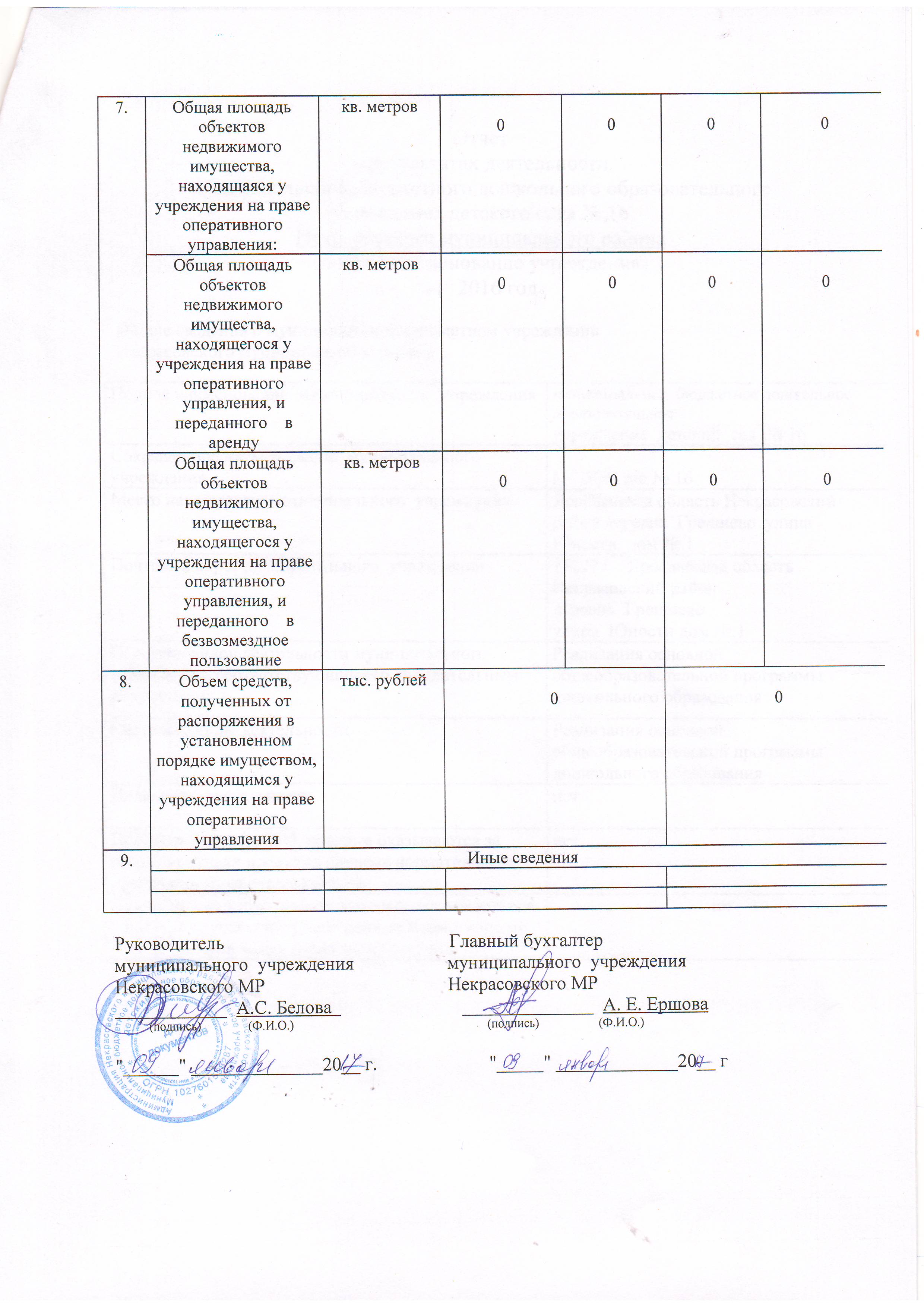 Полное наименование  муниципального  учреждения                              муниципальное  бюджетное дошкольное  образовательноеучреждение  детский  сад  № 16Сокращенное наименование  муниципального  учреждения                              МБДОУ д/с № 16Место нахождения  муниципального  учреждения Ярославская область Некрасовский район деревня  Грешнево  улица  Юности  дом №.1Почтовый адрес муниципального  учреждения152275    Ярославская область Некрасовский район деревня .Грешневоулица  Юности дом №.1Перечень видов деятельности муниципального  учреждения, соответствующий его учредительным документам:Реализация основной общеобразовательной программы дошкольного образованияОсновные виды деятельностиРеализация основной общеобразовательной программы дошкольного образованияИные виды деятельности   нетПеречень услуг (работ), которые оказываются за плату, в случаях предусмотренных нормативными правовыми (правовыми) актаминетПотребители услуг (работ), которые оказываются за плату, в случаях предусмотренных нормативными правовыми (правовыми) актаминетПеречень разрешительных документов (с указанием номеров, даты выдачи и срока действия), на основании которых муниципальное  учреждение осуществляет деятельность1.Устав МБДОУ д/с № 16Утверждён постановлением администрации Некрасовского МР№ 658 от 08.06.2011г.2.Лицензия на право ведения образовательной деятельностиРегистрационный № 632/16От 27.12.2016г.Срок  действия – бессрочно;3. Свидетельство о государственной аккредитации АА 190659Регистрационный № 01 – 2255 от 03.04.2009г.4.Свидетельство о государственной регистрации (переригистрации) юридического лица А 010882Регистрационный № 105от 19.12. 2000г.Среднегодовая численность работников  муниципального  учреждения17,9Средняя заработная плата работников муниципального  учреждения17536,7На начало годаНа конец годаКоличество штатных единиц учреждения21,2522,0Квалификация сотрудников учрежденияИнформация о причинах, приведших к изменению количества штатных единиц на конец отчетного периодаИнформация о причинах, приведших к изменению количества штатных единиц на конец отчетного периодаИнформация о причинах, приведших к изменению количества штатных единиц на конец отчетного периодаN  
п/пНаименование показателя деятельностиЕдиница  измеренияЕдиница  измеренияГод, предшествующий отчетномуГод, предшествующий отчетномуГод, предшествующий отчетномуГод, предшествующий отчетномуОтчетный годОтчетный год1.Изменение (увеличение, уменьшение) балансовой (остаточной) стоимости нефинансовых активов относительно предыдущего отчетного года%%1101101101101171172.Общая сумма выставленных требований в возмещение ущерба по недостачам и хищениям материальных ценностей, денежных средств, а также от порчи материальных ценностейтыс. рублейтыс. рублей0000003.Изменения (увеличение, уменьшение) дебиторской задолженности:%%+747+747+747+747+665+6653.в разрезе поступлений:000000003.3.в разрезе выплат:000000003.4.Изменения (увеличение, уменьшение) кредиторской задолженности:%%+5895,0+5895,0+5895,0+5895,0+125+1254.в разрезе поступлений:000000004.4.в разрезе выплат:000000004.5.Доходы, полученные учреждением от оказания платных услуг (выполнения) работтыс. рублейтыс. рублей445,5445,5445,5445,5511,2511,26.Цены (тарифы) на платные услуги (работы), оказываемые потребителям0000007.Общее количество потребителей, воспользовавшихся услугами (работами) муниципального  учреждения, в том числе:человекреализация основной общеобразовательной программы дошкольного образованиячеловекреализация основной общеобразовательной программы дошкольного образования7.бесплатными, в том числе по видам услуг:человекреализация основной общеобразовательной программы дошкольного образованиячеловекреализация основной общеобразовательной программы дошкольного образования0000007.7.7.платными услугами, в том числе по видам услуг:человекчеловек0000007.7.8.Количество жалоб потребителейштукштук0000009.Информация о принятых мерах по результатам рассмотрения жалоб потребителейИнформация о принятых мерах по результатам рассмотрения жалоб потребителейИнформация о принятых мерах по результатам рассмотрения жалоб потребителейИнформация о принятых мерах по результатам рассмотрения жалоб потребителейИнформация о принятых мерах по результатам рассмотрения жалоб потребителейИнформация о принятых мерах по результатам рассмотрения жалоб потребителейИнформация о принятых мерах по результатам рассмотрения жалоб потребителейИнформация о принятых мерах по результатам рассмотрения жалоб потребителейИнформация о принятых мерах по результатам рассмотрения жалоб потребителей10.Поступления, в разрезе поступлений, предусмотренных планом финансово-хозяйственной деятельности учреждения:тыс. рублейтыс. рублейтыс. рублейПланФактПланПланФакт10.Поступления, всего:7827,17827,18274,38274,38274,310.в том числе:10.Субсидии на выполнение муниципального задания7231,67231,67414,77414,77414,710.Субсидии на иные цели150150348,4348,4348,410.Поступления от иной приносящей доход деятельности, всего:445,5445,5511,2511,2511,210.Планируемый остаток средств на конец планируемого года0000011.Выплаты, в разрезе выплат, предусмотренных планом финансово-хозяйственной деятельности учреждения:тыс. рублейтыс. рублейтыс. рублей11.Выплаты, всего:7231,77231,78274,38274,38274,311.в том числе:11.Из субсидии на выполнение МЗ7634,47634,47414,77414,77414,711.Из субсидии на ИНЫЕ ЦЕЛИ15,0150,0348,4348,4348,411.от иной приносящей доход деятельности, всего:447,3447,3511,2511,2511,211.Оплата труда и начисления на выплаты по оплате труда, всего2102102104905,54905,54787,64787,64787,611.из них:11.Заработная плата2112112113674,56374,53710,03710,03710,011.Прочие выплаты21221221220,120,125,725,725,711.Начисления на выплаты по оплате труда2132132131210,91210,91051,91051,91051,911.Оплата работ, услуг, всего2202202201791,71791,72001,12001,12001,111.из них:11.Услуги связи22122122126,426,420,920,920,911.Транспортные услуги22222222238,338,349,649,649,611.Коммунальные услуги2232232231510,81510,81391,61391,61391,611.Арендная плата за пользование имуществом821 071 4209900 244 224821 071 4209900 244 224821 071 4209900 244 224150,0150,0150,0150,015011.Работы, услуги по содержанию имущества22522522595,695,6163,5163,5163,511.Прочие работы, услуги226226226120,5120,5225,5225,5225,511.Прочие расходы2902902905,35,37,97,97,911.Поступление нефинансовых активов, всего3003003001379,21379,21477,51477,51477,511.из них:11.Увеличение стоимости основных средств310310310333,5333,5433,7433,7433,711.Увеличение стоимости материальных запасов (бюджет)340340340598,4598,41043,81043,81043,811.Увеличение стоимости материальных запасов (внебюджет)340340340447,3447,3511,2511,2511,212.Иные сведенияИные сведенияИные сведенияИные сведенияИные сведенияИные сведенияИные сведенияИные сведенияИные сведения12.Публичные обязательстватыс. рублей155,9155,9155,9155,9240,1240,1240,112.N п/пНаименование  показателяЕдиница измеренияГод, предшествующий отчетномуГод, предшествующий отчетномуОтчетный годОтчетный годN п/пНаименование  показателяЕдиница измеренияна  начало годана конец годана  начало годана конец года1.Общая балансовая (остаточная) стоимость недвижимого имущества, находящегося у учреждения на праве оперативного управлениятыс. рублей0000Общая балансовая (остаточная) стоимость недвижимого имущества, находящегося у учреждения на праве оперативного управления и переданного в арендутыс. рублей0000Общая балансовая (остаточная) стоимость недвижимого имущества, находящегося у учреждения на праве оперативного управления и переданного в безвозмездное пользованиетыс. рублей00002.Общая балансовая (остаточная) стоимость движимого имущества, находящегося у учреждения на праве оперативного управлениятыс. рублей1630,11937,01937,02274,52.Общая балансовая (остаточная) стоимость движимого имущества, находящегося у учреждения на праве оперативного управления, и переданного в арендутыс. рублей00002.Общая балансовая (остаточная) стоимость движимого имущества, находящегося у учреждения на праве оперативного управления, и переданного в безвозмездное пользованиетыс. рублей00003.Общая балансовая (остаточная) стоимость недвижимого имущества, приобретенного учреждением в отчетном году за счет средств, выделенных учредителем учреждению на указанные целитыс. рублей00004.Общая балансовая (остаточная) стоимость недвижимого имущества, приобретенного учреждением в отчетном году за счет доходов, полученных от платных услуг и иной приносящей доход деятельноститыс. рублей00005.Общая балансовая (остаточная) стоимость особо ценного движимого имущества, находящегося у учреждения на праве оперативного управлениятыс. рублей1630,11937,01937,02274,56.Количество объектов недвижимого имущества (зданий, строений, помещений), находящегося у учреждения на праве оперативного управленияштук0000